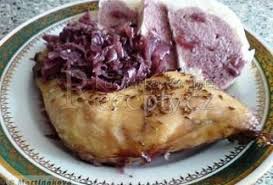 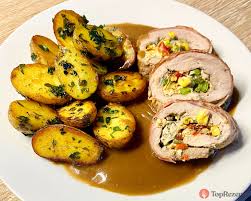 Jídelní lístek 25.3.2024 – 31.3.2024Pondělí  25.3.2024		Polévka: zeleninová se strouhaným sýremKapustový karbanátek, bramboryÚterý     26.3.2024 		Polévka: hovězí s drobenímPečené kuře a la kachna, zelí, knedlíkStředa    27.3.2024      		Polévka: bujón s vejciSmažený kuřecí řízek, bramborový salátČtvrtek  28.3.2024          		Polévka: chalupnickáZnojemská hovězí pečeně, rýžePátek     29.3.2024 				Polévka: sváteční luštěninováVepřové pašerácké žebírko, bramborySobota   30.3.2024				Polévka: francouzskáVepřový guláš, houskový knedlíkNeděle   31.3.2024		Polévka: rajská se zeleninouVepřová rolády, brambory